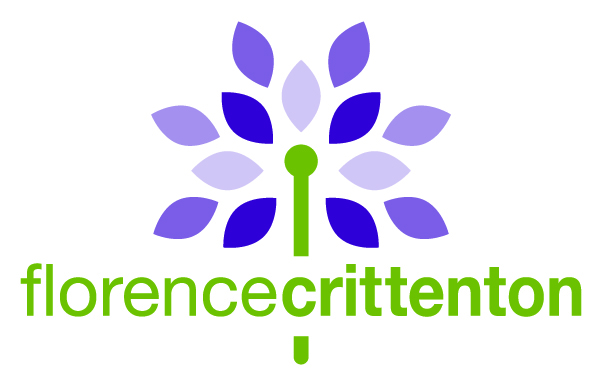 FLORENCE CRITTENTON HOME & SERVICES901 NORTH HARRISHELENA, MT  59601(406) 442-6950FAX: (406) 442-6571RESIDENTIAL MATERNITY PROGRAMSAPPLICATION  AGREEMENT FOR ADMISSIONChecklist for admission to FCHS.  The following items must be received prior to admission:Birth certificate (copy)	______		School Records	    ______Social Security Card (copy)	______		Placement Agreement    ______Medicaid Card/		______		Immunization Record   ______Insurance InformationSocial History			______		Medical Records	    ______(if available)Clinical/Psychological	______		Court Documents	    ______Evaluation (if available)				(if applicable)FLORENCE CRITTENTON HOME  SERVICESAPPLICATION  AGREEMENT FOR ADMISSIONThe following information is required to determine appropriateness of placement, facilitate admission, and provide appropriate services.  Please provide accurate information since our ability to adequately meet your needs is dependent on the information we receive.  This information is privileged and confidential, and will be released only if necessary for continuity of care, and as required by law.Date   ________________I.  IDENTIFYING INFORMATIONName ____________________________________ 	Social Security Number _______________DOB _____________Age __________Race (optional) ___________________________	Tribal Affiliation ____________________Current Address _________________________	City _________________________State _______________  Zip Code ___________	Telephone Number ________________________Email address ______________________________Permanent Address (if different)  _______________State _______________ Zip Code ___________	Telephone Number ________________________Are you currently homeless?     Yes _____     No ______Are you currently in a potentially unsafe living situation?   Yes _____ No ______Legal guardian / Relationship __________________________________________ II. REFERRAL INFORMATION	                   Were you referred to FCHS: __________?If yes, who referred you: 	Name: _________________________________________________	Agency:  _______________________________________________	Address:  ______________________________________________	City/State:  ______________________________ Zip: __________	Phone #: : ______________________Why were you referred? _________________________________________________________________________________________________________________________How do you feel about coming to FCHS? ________________________________________________________________________________________________________________________________________________What are your goals for your stay in the program? _________________________________     ___________________________________________________________________________ ________________________________________________________________________What are your plans after discharging from FCHS? _____________________	    ____________________________________________________________________________.  SOCIAL HISTORYPlease list family members and significant others:Name		Relationship		Age		Name		Relationship	   Age	What is the nature of the relationship with your:	Mother: ________________________________________________________________	Father: _________________________________________________________________	Siblings:________________________________________________________________	Peers: __________________________________________________________________Significant Others:_______________________________________________________How do you think the following people would describe their relationship with you:	Mother: ________________________________________________________________	Father: _________________________________________________________________	Siblings:________________________________________________________________	Peers: __________________________________________________________________Significant Others:_______________________________________________________If not raised by your biological parents, who raised you?_____________________________ Give a brief description of your home atmosphere: __________________________________ _____________________________________________________________________________Please use your own words to describe yourself as seen by:	Your parents/care givers: _________________________________________________ Your closest friend: ______________________________________________________Someone you are in conflict with: ___________________________________________	Yourself: _______________________________________________________________Please describe your current attitude toward life:   __________________________________ _____________________________________________________________________________Please list three things you like about yourself and three things you dislike about yourself:_______________________________________________________________________________________________________________________________________________________________________________________________________________________________________What are your plans/goals? In1year:______________________________________________________________________In 5 years:____________________________________________________________________In10years:_____________________________________________________________________If pregnant: What is your estimated due date? ________________________________________Was this a planned pregnancy? ______  How do you feel about being pregnant? ___________________________________________________________________________________________________________________________________________________________________What have people who care about you said about your pregnancy? ______________________________________________________________________________________________________________________________________________________________________________What is your current plan for the baby? (parenting or adoption) ______________________If parenting:How many children do you have? ________________________________________________How old is your child/children? __________________________________________________Male/Female? _________________________________________________________________What is/are your child’s/children’s name(s)? ______________________________________________________________________________________________________________________________What is the hardest part about being a mother? ______________________________________________________________________________________________________________________________________________________________________________________________What do you enjoy most about being a mother? ______________________________________________________________________________________________________________________________________________________________________________________________Father of the baby (if known):Name ___________________________________________________________ Age _________	First			Middle			LastRace (optional) _______________		Tribal Affiliation __________________________ ____________________________State ________________________  ____________________Telephone Number ______________________________Has the father of your child/children been involved? _________________________________Does he know about the pregnancy/child?  _________________________________________If not, when are you planning to tell him? _________________________________________If the father does know about the pregnancy, what was his reaction? ________________________________________________________________________________________________What does he want for:	The baby: ______________________________________________________________	You: ___________________________________________________________________	Himself: ________________________________________________________________How long have you been involved with the father of your baby? _______________________How would you describe your relationship with him?  ____________________________________________________________________________________________________________How do you think he would describe his relationship with you?  _________________________________________________________________________________________________________________________________________________________________________________EDUCATIONAL HISTORY(Please note that all clients who have not received a diploma or GED are required to pursue their education.)Are you currently enrolled in/attending school?  ____________________________________ 	If yes, please list school & grade:  ___________________________________________ 	If no, what is the highest grade you attended:  ________________________________ List your strengths and challenges in school: _______________________________________ _____________________________________________________________________________Have you experienced any difficulties in school in relation to studies, teachers, peers, etc.?_____________________________________________________________________________If yes, please describe: __________________________________________________________ Do you receive any special programs through school (e.g., resource room, speech therapy, etc.)? __________  If yes, list: ____________________________________________________ Are you involved in any extracurricular activities (sports, clubs, music groups, etc.)? ______________If yes, please list them: ____________________________________________________________________________________________________________________________________________________________________________________________________________________			 	EMPLOYMENT HISTORYAre you currently employed? ________________If so, where? _____________________________  For how long? ____________________Any other jobs held/length of employment: _________________________________________ _____________________________________________________________________________VI.  GENERAL HEALTH HISTORYCurrent (or most recent) Physician: ______________________________________________ _________  ____________________ Telephone Number ______________ Date of most recent contact with a physician: ______________________________________Reason: _____________________________   Result: _________________________________Are you currently receiving treatment for any medical problems: _____________________If yes, please describe: __________________________________________________________Please list any medications you have taken in the past six months and/or are currently taking:Medication		Dosage	Start/End Date	     Reason for			DoctorPlease list any serious illnesses, accidents, and/or surgeries you have had: _______________Please list any diagnosed/suspected health condition(s), including special or chronic conditions (e.g., diabetes, TB) for:	Yourself: _______________________________________________________________	Family members: ________________________________________________________Have you seen a doctor regularly for this pregnancy? __________ If yes, when did you first see your doctor? ____________________	Physician: _________________________________ Phone: ______________________Address: _____________________________________________________________________How has your health been during this pregnancy? __________________________________Your diet? ____________________________________________________________________Any illnesses during your pregnancy? ________________________ If yes, please list: __________________________________________________________________________________Have you taken drugs (prescribed, over-the-counter, and/or illegal) during your pregnancy?  _______											_		If yes, please list them, including alcohol and cigarettes, when last taken and frequency:__________________________________________________________________________________________________________________________________________________________Have you experienced any of the following: nausea, bleeding, swelling, high blood pressure, convulsions, excessive weight gain, fainting, dizzy spells, or any symptoms with your pregnancy? _________________ If yes, please list: __________________________________Is there a family history of difficult pregnancy (e.g., miscarriage, premature birth)? ______If yes, please describe: __________________________________________________________How old was your mother when you were born? __________ Your father? __________VII. MENTAL HEALTH HISTORYCurrent (or most recent) therapist: ________________________________________________Address: ________________________      City: : ______________Zip: : ____________________________    Telephone #:_____________Date of most recent therapy appointment: __________________________________________Current (or most recent) case manager: ____________________________________________Case Management Agency: :____________________Telephone #: ________________________Date of most recent clinical/psychological assessment: _______________________________________Clinical/psychological assessment completed by: ____________________________________________Please list current mental health diagnoses (if applicable/known): 	Axis I:		Primary:  (code) ____________ (narrative) _____________________________			     (code) ____________ (narrative) _____________________________			     (code) ____________ (narrative) _____________________________	Axis II:   (code) __________  (narrative) _____________________________________	               (code) __________  (narrative) _____________________________________Axis  : _______________________________________________________________	Axis IV : _______________________________________________________________	Axis V:  current  __________ highest  past year __________Have you received any other mental health services such as case management, inpatient or residential treatment, or group home for either evaluation or treatment?  If yes, please list provider(s), date(s), and outcome(s):  ___________________________________________________________________________________________________________________________________________________________________________________________________________________________________________________________________________________________________________________________________________________________________________________________________________________________________________________________________________________________________________________________________________________________VIII. AGENCY INVOLVEMENTHave you been involved with Child Protection Services? _______________ If yes, please list date(s), reason(s), and outcome(s): ______________________________________________________________________________________________________________Have you been involved with the Dept. of Corrections (Youth Court/Probation)? ________ If yes, please list age(s), offense(s), and outcomes(s): __________________________________________________________________________________________________________________________________________________________IX. 	SUBSTANCE ABUSEList any past drug usage (alcohol, tobacco, marijuana, amphetamines, barbiturates, etc.); When last taken; frequency (e.g., experimental, occasional, frequently, daily): ________________________________________________________________________________________List any present drug usage; last taken; frequency: ____________________________________________________________________________________________________Have you had any substance abuse/chemical dependency counseling or treatment? ________If yes, please describe: _______________________________________________________________________________________________________________________________________________________________________________________________________________________________________X.  ADDITIONAL INFORMATIONPlease share any additional information that you would like the staff at FCHS to know about you: _______________________________________________________________________________________________________________________________________________________________________________________________________________________________________Please list any hobbies, interests, volunteer experience, etc.: __________________________ __________________________________________________________________________________________________________________________________________________________Please indicate if you would like to attend church services while residing at  Crittenton.________ No    ________ Yes   Denomination _______________________________________Applicant’s Signature: ______________________________________ Date: _______________Legal Guardian’s Signature: _________________________________ Date: ____________(FCHS Application and Agreement for Admission.  Revised 8/12)